UYGUNDUR…./…./2022Nazım Hikmet SERENOkul Müdürü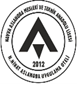 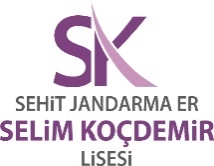 T.C.NİLÜFER KAYMAKAMLIĞIİlçe Milli Eğitim MüdürlüğüHavva Aslanoba Mesleki ve Teknik Anadolu  LisesiGEZİ KATILIM LİSTESİF-8SıraNoAdı SoyadıOkul NoTC Kimlik NoTelefon NoVeli Telefon No1234567891011121314151617181920212223242526272829303132333435